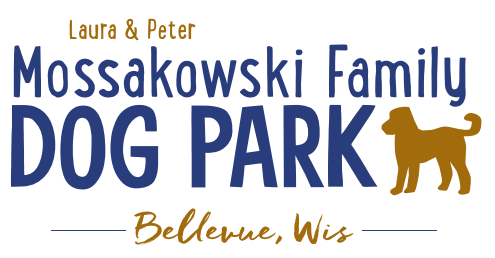 Laura and Peter Mossakowski Family Dog Park, LTD Committee MeetingDate & Location: July 18th, 2018 @ 9:15am at Laura Mossakowski LLC (2555 Continental Dr.; Green Bay, 54311)Meeting Began: 9:20am In attendance: Paul Theys, Laura Mossakowski, Mark Schuster, Sami VanDreese, Charity Schneider, Diane Wessel, Stephanie Schlag, Jennie Wertel, Toni McBrideSecretary Report:   Approval of May 2018 minutes: Paul, LauraApproval of June 2018 minutes: Paul, LauraTreasurers Report:Current Balance: $9266.51 and Account with Village from Passes from 2017 and starting to 2018Outstanding Bills: Lizer, shade structure, maintenance costsIncoming Donations: Poochies and Pints coming up in AugustCommunity Fundraising:  Grant Writing – Updates 	UWGB Student looking to intern for Fall 2018 along with our current teamA few new grants have been submitted and added to the listPackers Family Night tickets: $10 per ticket, Dog Park gets $4 of each ticket. Mailed out July 9th. Sell by word-of-mouth and Facebook post – 90 tickets remainingLincoln Fundraising Event – Dorsch is not able to participate other than helping us with a Drive EventLincoln to have 4-5 vehicles but we need to come up with a location and a theme for the event.  September 8th (8am – 4pm) was the date selected.Need location (Target, Costco, Festival, local churches, grocery stores, retail stores, Cabela’s, etc. potentially options to narrow down)Need theme and ideas (Lincoln / Dorsch Drive for Dogs)Old Business:Pop-up Dog Park Event – POOCHES AND PINTS with Allouez Update: Expected to have a few shifts of volunteers (Committee to provide an info table/booth, potentially helping with a raffle, games, etc.) – Committee to help try to provide volunteers and some raffle itemsFood, beer, soda, water, activities, music, etc. August 2nd from 3-8pm at Green Isle ParkMain sponsor: Green Bay/Allouez Animal Hospital Band: The Acoustic Endorphins Keg with pints, also cans of beer, soda, bottled waterNeed Certification (need paper, not just tag) for dog vaccinations20 (appox.) donors will be contacted 3 prizes of equal equivalenceUPDATES: Need volunteers for during event, set-up, and clean-up - STILL NEEDEDDonations needed: Bellevue business gift cards, BBQ items (Bark-B-Q Basket), Lawn Party items (Lawn Paw-ty Basket), Tailgating Party (Tail-gaters Basket) Booth for Dog Park – Need ideas for table (hand out items, decorations, etc.), sign up for dog park passes (iPad, jet pack, and paper options for sign-up)Putting together a 3-5 year plan for the park to utilize for giving potential donors – differentiating grant items from donor items that will be needed for future phasesEx. 2021 DNR Grant (50/50 match) for bridge but will need boardwalk before then, water items for this year, etc. to try to stay on the agendas for the municipalities to help with submissionsConstruction & Maintenance Updates:Phase II+ Planning (running topic) – need a closer idea / update estimates for items for future planning to help decide what will actually be in Phase II but initial thoughts include: 	*Water Bubbler with human and dog faucet/washer – cost of running water needed Est: $40-50,000 (based on where hook-up allows)	Proposed site and looking to get bids	Permits being sought 	Pump housing also to include small amount of storage for items like waste bagsWater station looking to be set in a manner that will allow further parking expansion and be a “fun dog bone shape” to tie into the park – donations being sought for partnering with it or multiple donors being sought for it – bench to potentially have option for sponsorship recognitionDonation for the station for 2019 for the concrete and labor for installation of the water fountain – still need funding for the water/sewer coming to the area and the fountain itself (looking for about $25,000 in funding yet) – Would Bellevue potentially be an option to help with getting funds for getting the water in?Impact fees from village not available for use until 2020Trail-head Building and AreaEst: $300,000Bridge cost Est: $300,000Entrance Structures and Picnic Shelter in ParkEst: $40,000Kayak LaunchEst: $8,000 – may have some options for grants	Additional Parking & Lighting Option
	Est: $25-30,000	Further Shade Structures –  for further options in small dog area	Other – based on available funding, estimates, and available grants	Options for some shade structures for entrance areas to be built from Costco, etc.  *Items to focus on for 2018Next Meeting Dates:  August 15th @ 9:15am at Laura Mossakowski LLC (2555 Continental Dr.; Green Bay, 54311) New Business: First Down for trees with Packers: Cancelled for 2018 but trees still were donated.   Banner to be purchased for use at events with Dog Park logo. Meeting Adjourned: 10:45am